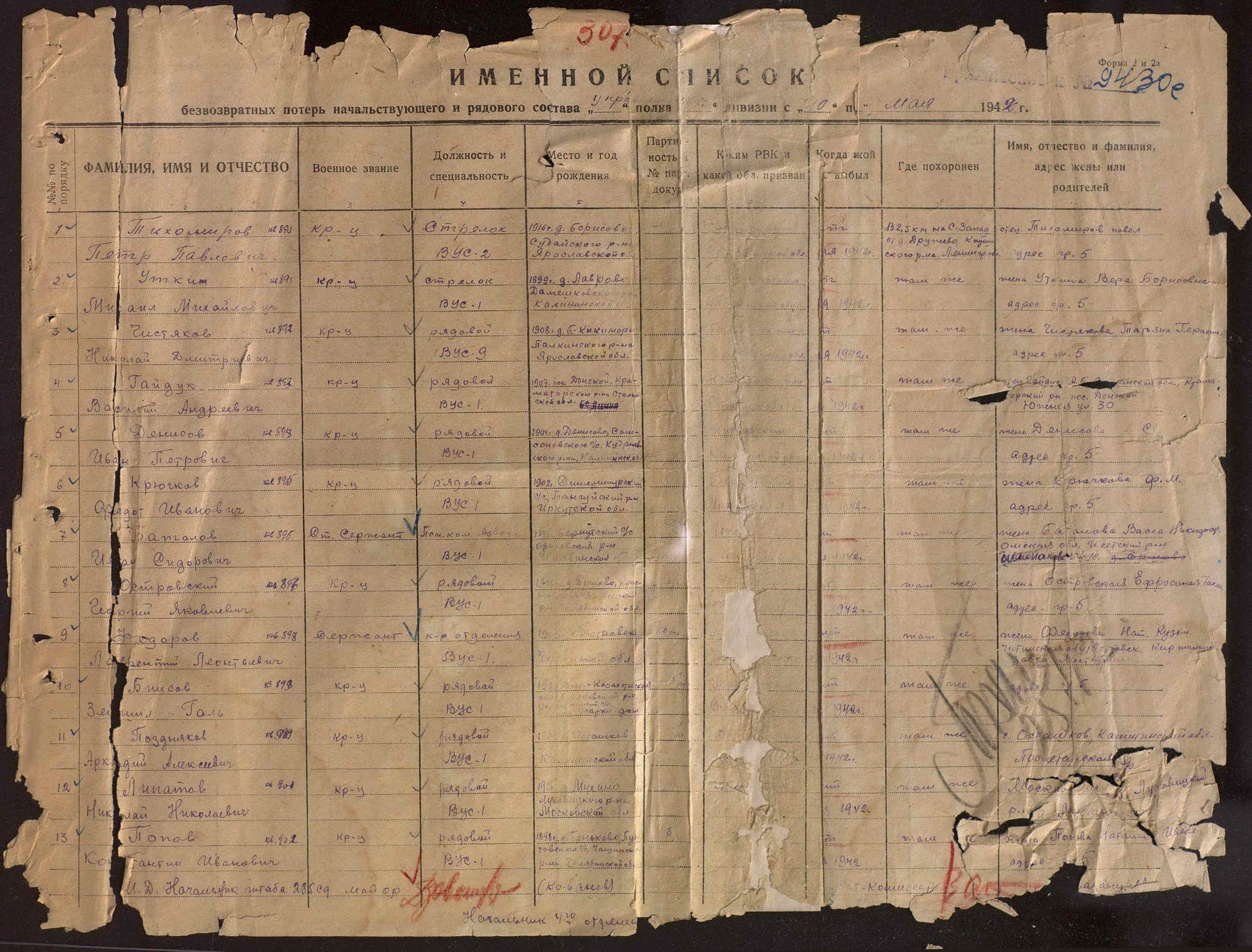 ФамилияФедоровИмяЛаврентийОтчествоЛеонтьевичДата рождения/Возраст__.__.1905Место рожденияЧитинская обл., г. ПетровскДата и место призыва[неразборчиво]Последнее место службы285 сдВоинское званиесержантПричина выбытияубитДата выбытия__.__.1942Первичное место захороненияЛенинградская обл., Киришский р-н, с. Дубовик, северо-западнее, 2500 мНазвание источника информацииЦАМОНомер фонда источника информации58Номер описи источника информации818883Номер дела источника информации834